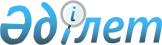 О внесении изменений в решение Казалинского районного маслихата Кызылординской области "О бюджете сельского округа Алга на 2021-2023 годы" от 25 декабря 2020 года № 546Решение Казалинского районного маслихата Кызылординской области от 9 декабря 2021 года № 162
      Казалинский районный маслихат Кызылординской области РЕШИЛ:
      1. Внести в решение Казалинского районного маслихата Кызылординской области "О бюджете сельского округа Алга на 2021-2023 годы" от 25 декабря 2020 года № 546 (зарегистрировано в Реестре государственной регистрации нормативных правовых актов под № 7968) следующие изменения:
      пункт 1 изложить в новой редакции:
      "1. Утвердить бюджет сельского округа Алга на 2021-2023 годы согласно приложениям 1, 2, 3, в том числе на 2021 год в следующих объемах:
      1) доходы – 63788 тысяч тенге, в том числе:
      налоговые поступления – 3116 тысяч тенге;
      поступления трансфертов – 60672 тысяч тенге;
      2) затраты – 64677 тысяч тенге;
      3) чистое бюджетное кредитование – 0;
      бюджетные кредиты – 0;
      погашение бюджетных кредитов – 0;
      4) сальдо по операциям с финансовыми активами – 0;
      приобретение финансовых активов – 0;
      поступления от продажи финансовых активов государства – 0;
      5) дефицит (профицит) бюджета – -889 тысяч тенге;
      6) финансирование дефицита (использование профицита) бюджета – 889 тысяч тенге.".
      Пункт 2 изложить в новой редакции:
      "1) на благоустройство, на освещение 12716 тысяч тенге;
      2) на расходы по обеспечению деятельности аппарата акима 604 тысяч тенге.".
      Приложение 1 к указанному решению изложить в новой редакции согласно приложению к настоящему решению.
      2. Настоящее решение вводится в действие с 1 января 2021 года. Бюджет на 2021 год сельского округа Алга
					© 2012. РГП на ПХВ «Институт законодательства и правовой информации Республики Казахстан» Министерства юстиции Республики Казахстан
				
      Секретарь Казалинского районного маслихата 

Б.Жарылкап
Приложение к решениюКазалинского районного маслихатаот "09" декабря 2021 года № 162Приложение 1 к решениюКазалинского районного маслихатаот 25 декабря 2020 года № 546
Категория
Категория
Категория
Категория
Сумма,
тысяч тенге
Класс
Класс
Класс
Сумма,
тысяч тенге
Подкласс
Подкласс
Сумма,
тысяч тенге
Наименование
Сумма,
тысяч тенге
1. Доходы
63788
1
Налоговые поступления
3116
01
Подоходный налог
800
2
Индивидуальный подоходный налог
800
04
Hалоги на собственность
2316
1
Hалоги на имущество
121
3
Земельный налог
69
4
Hалог на транспортные средства
2126
4
Поступления трансфертов 
60672
02
Трансферты из вышестоящих органов государственного управления
60672
3
Трансферты из районного (города областного значения) бюджета
60672
Функциональная группа
Функциональная группа
Функциональная группа
Функциональная группа
Администратор бюджетных программ
Администратор бюджетных программ
Администратор бюджетных программ
Программа
Программа
Наименование
Наименование
2. Затраты
64677
01
Государственные услуги общего характера
30020
124
Аппарат акима города районного значения, села, поселка, сельского округа
30020
001
Услуги по обеспечению деятельности акима города районного значения, села, поселка, сельского округа
29333
022
Капитальные расходы государственного органа
687
07
Жилищно-коммунальное хозяйство
16696
124
Аппарат акима города районного значения, села, поселка, сельского округа
16696
008
Освещение улиц в населенных пунктах
14630
009
Обеспечение санитарии населенных пунктов
650
032
011
Благоустройство и озеленение населенных пунктов
1416
08
Культура, спорт, туризм и информационное пространство
17961
124
Аппарат акима города районного значения, села, поселка, сельского округа
17961
006
Поддержка культурно-досуговой работы на местном уровне
17961
3. Чистое бюджетное кредитование
0
Бюджетные кредиты
0
Погашение бюджетных кредитов
0
4. Сальдо по операциям с финансовыми активами
0
Приобретение финансовых активов
0
Поступления от продажи финансовых активов государства
0
5. Дефицит (профицит) бюджета
-889
6. Финансирование дефицита (использование профицита) бюджета
889
8
Используемые остатки бюджетных средств
889
01
Остатки бюджетных средств
889
1
Свободные остатки бюджетных средств
889